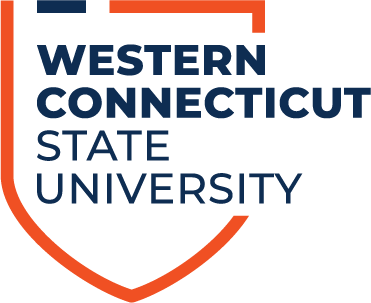 Undergraduate Replacement Diploma RequestReplacement of a diploma is obtained from the Registrar's Office. The request must be made in writing and include the following information (you may print, complete and mail this page as your request):PLEASE PRINT:Date of Completion/Graduation: 		Major: 	Name at time of Graduation, if different:		Name as you wish it to appear on diploma: 	Date of Birth: 	A Replacement Diploma fee of $25.00 is required. Payment may be made by check or Money Order made out to Western Connecticut State University.Mail the replacement diploma to:NAME: 	PHONE: 	STREET ADDRESS: 	CITY: 	STATE: 	ZIP: 	I understand that processing this order may take 3-6 weeks upon receipt of this request.Signature: 		DATE: 	Please mail your request to:WCSU-Registrar's Office OM102 181 White StreetDanbury, CT 06810